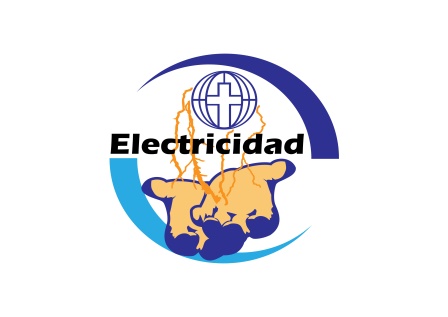 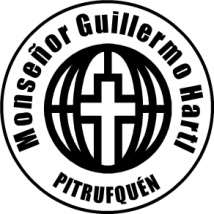       Guía de trabajo para Elaboración de proyectosNombre……………………………………………………… Curso: 3° año GProfesor: Carlos Zenteno ZambranoObjetivos:Leer y utilizar especificaciones técnicas, planos, diagramas y proyectos de instalación eléctricos.Instrucciones:Con una huincha de medir, mida solo el primer piso de su casa, detallando las medidas en mts, de cada muralla en un cuaderno.En una hoja de block, oficio, carta o de cuaderno dibuje el plano de su casa (primer piso solamente) en escala 1:50 o cada 2 cms equivale a 1 metro del dibujo. (según ejemplo más abajo)Dibujar manteniendo la escala y el centrado, cada muralla y división de su casa, pudiendo acercar las medidas al ½ metro o al metro (ej: 1mt 35 cms = 1,5 mts )Una vez terminado la planta arquitectónica de la casa, ingrese las medidas usando cotas entre muros (según ejemplo más abajo)A continuación grafique cada centro luz, interruptor y enchufe que tenga la planta de su casa con las simbologías entregadas en la primera semana de clases (según ejemplo más abajo)Terminado el proyecto guardar para presentar en clases para evaluación.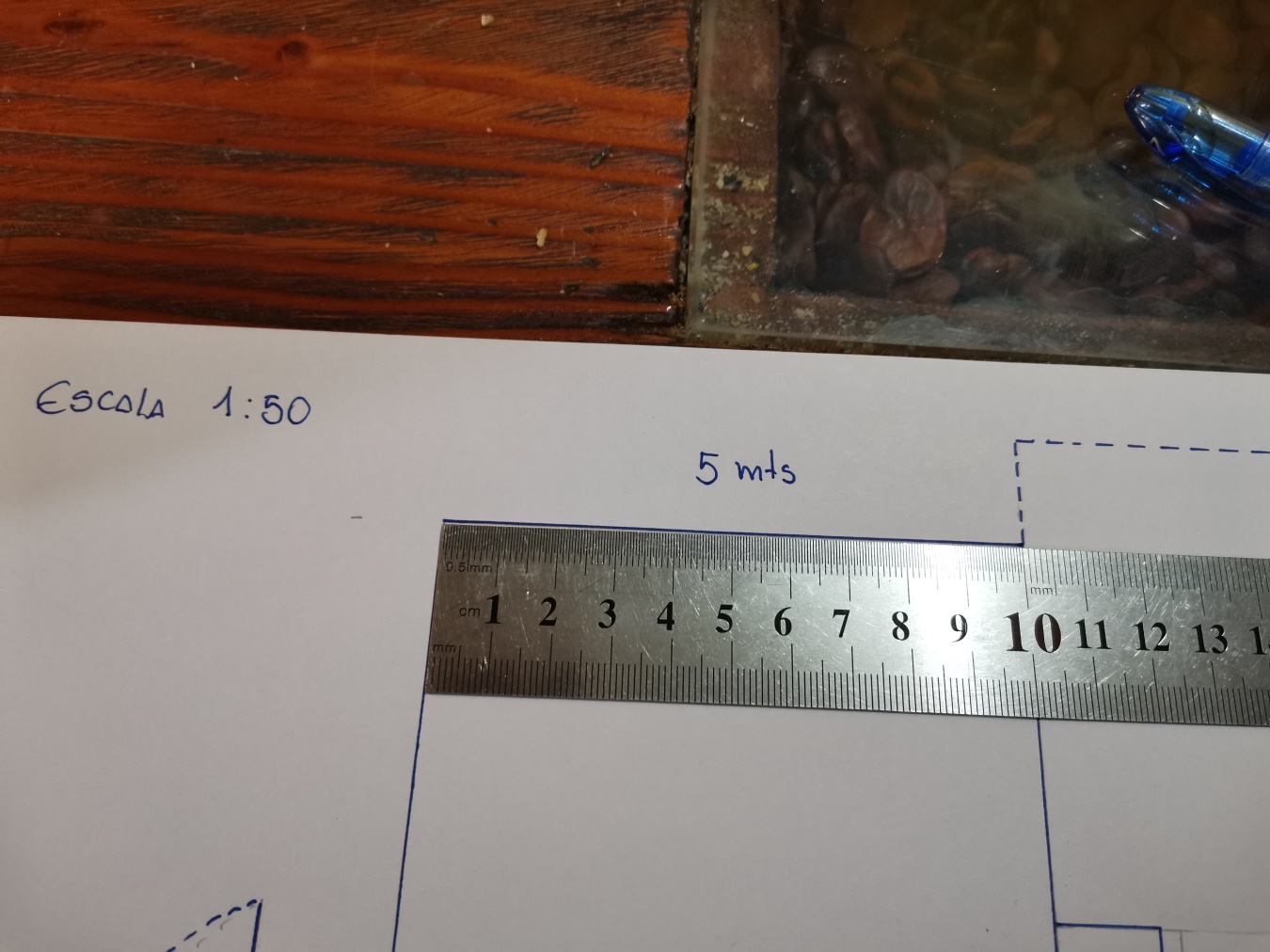 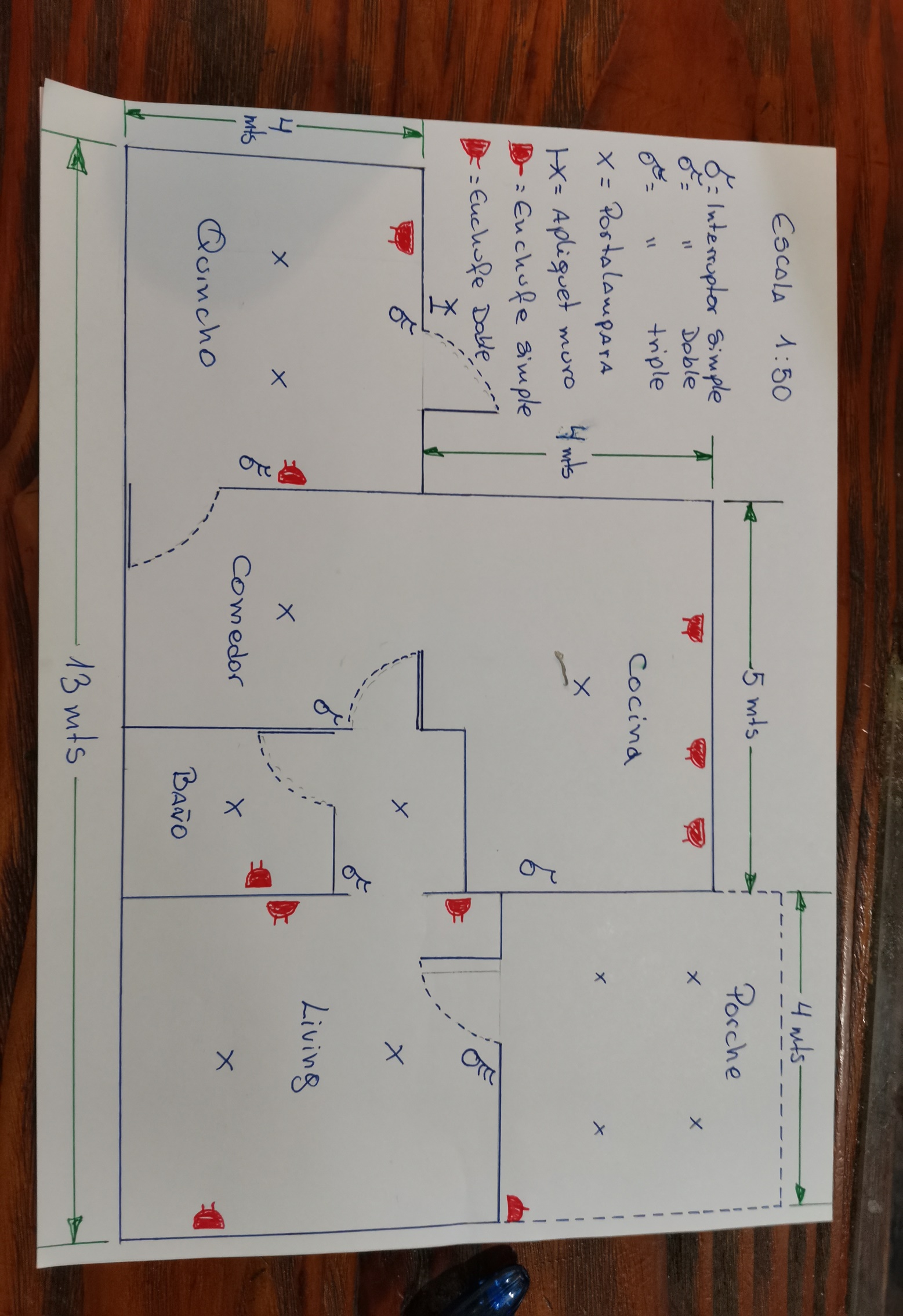 